 СТАРТ                                                                                                                                                      ФИНИШ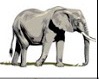 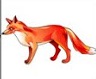 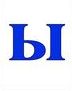 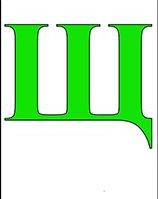 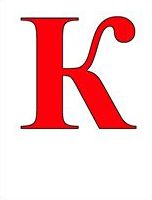 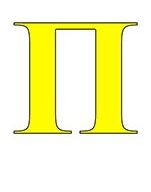 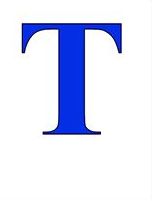 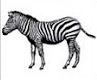 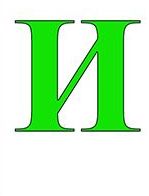 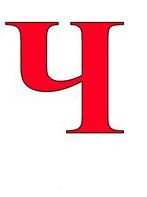 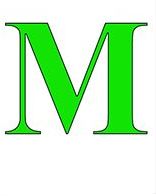 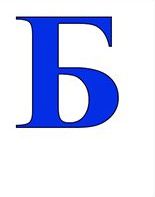 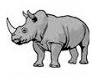 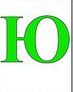 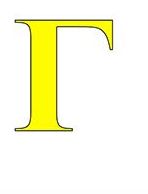 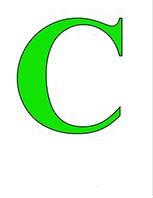 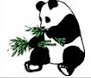 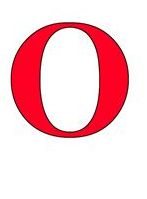 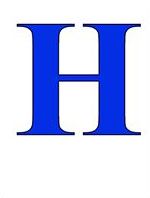 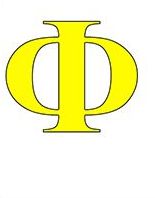 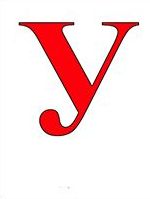 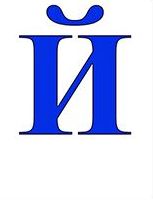 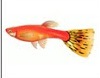 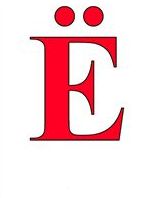 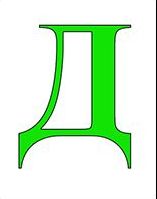 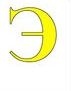 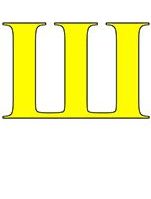 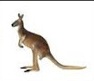 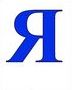 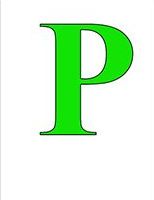 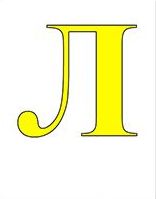 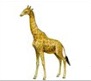 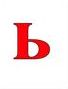 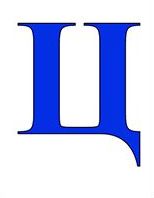 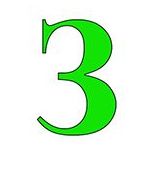 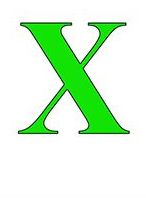 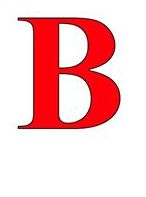 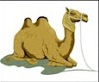 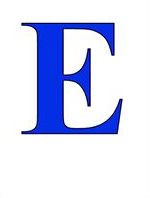 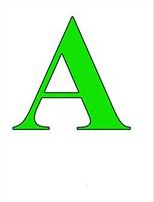 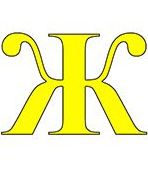 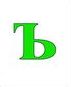 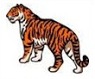 